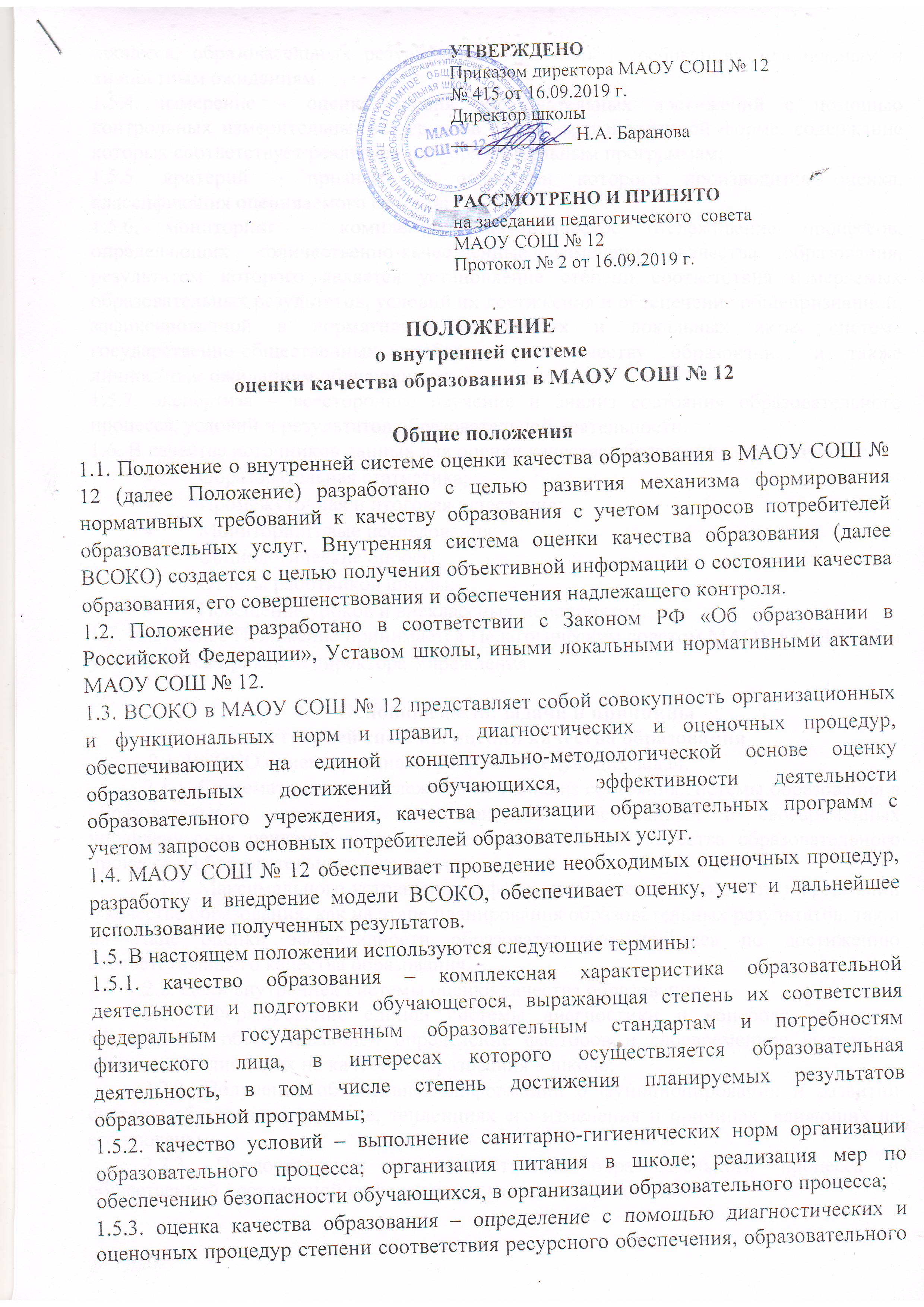 1.5.4. измерение – оценка уровня образовательных достижений с помощью контрольных измерительных материалов в стандартизированной форме, содержание которых соответствует реализуемым образовательным программам;1.5.5. критерий – признак, на основании которого производится оценка, классификация оцениваемого объекта;1.5.6. мониторинг – комплексное аналитическое отслеживание процессов, определяющих количественно-качественные изменения качества образования, результатом которого является установление степени соответствия измеряемых образовательных результатов, условий их достижения и обеспечение общепризнанной, зафиксированной в нормативных документах и локальных актах системе государственно-общественных требований к качеству образования, а также личностным ожиданиям обучающихся;1.5.7. экспертиза – всестороннее изучение и анализ состояния образовательного процесса, условий и результатов образовательной деятельности.1.6. В качестве источников данных для оценки качества образования используются:Образовательная статистика;Промежуточная и итоговая аттестация;Мониторинговые исследования;Социологические опросы;Отчеты работников школы;Посещение уроков и внеклассных мероприятий.1.7. Настоящее Положение принимается Педагогическим советом МАОУ СОШ № 12 и утверждается приказом директора Учреждения.2.     Основные цели, задачи и принципы внутренней системы оценки качества образования 2.1. ВСОКО ориентирована на решение следующих задач:2.1.1. Систематическое отслеживание и анализ состояния системы образования в образовательном учреждении для принятия обоснованных и своевременных управленческих решений, направленных на повышение качества образовательного процесса и образовательного результата.2.1.2. Максимального устранения эффекта неполноты и неточности информации о качестве образования, как на этапе планирования образовательных результатов, так и на этапе оценки эффективности образовательного процесса по достижению соответствующего качества образования.2.2. Цели внутренней системы оценки качества образования:2.2.1. Формирование единой системы диагностики и контроля состояния образования, обеспечивающей определение факторов и своевременное выявление изменений, влияющих на качество образования в школе;2.2.2. Получение объективной информации о функционировании и развитии системы образования в школе, тенденциях его изменения и причинах, влияющих на его уровень;2.2.3. Предоставления всем участникам образовательного процесса и общественной достоверной информации о качестве образования;2.2.4. Принятие обоснованных и своевременных  управленческих решений по совершенствованию образования и повышение уровня информированности потребителей образовательных услуг при принятии таких решений;2.2.5. Прогнозирование развития образовательной системы школы.2.3. В основу ВСОКО положено следующие принципы:2.3.1. Объективности, достоверности, полноты и системности информации о качестве образования;2.3.2. Реалистичности требований, норм и показателей качества образования, их социальной и личностной значимости, учета индивидуальных особенностей развития отдельных обучающихся при оценке результатов их обучения и воспитания;2.3.3. Открытости, прозрачности процедур оценки качества образования; преемственности в образовательной политике, интеграции в общероссийскую систему оценки качества образования;2.3.4. Доступности информации о состоянии и качестве образования для различных групп потребителей;2.3.5. Рефлексивности, реализуемый через включение педагогов в критериальный самоанализ и самооценку своей деятельности с опорой на объективные критерии и показатели; повышение потенциала внутренней оценки, самооценки, самоанализа каждого педагога;2.3.6. Оптимальности использования источников первичных данных для определения показателей качества и эффективности образования (с учетом возможности их многократного использования);2.3.7. Инструментальности и технологичности используемых показателей (с учетом существующих возможностей сбора данных, методик измерений, анализа и интерпретации данных, подготовленности потребителей к их восприятию);2.3.8. Минимизации системы показателей с учетом потребностей разных уровней управления; сопоставимости системы показателей с муниципальными, региональными показателями;2.3.9. Взаимного дополнения оценочных процедур, установление между ними взаимосвязей и взаимозависимости;2.3.10. Соблюдение морально-этических норм при проведении процедур оценки качества образования в школе.3.   Организационная и функциональная структура ВСОКО.3.1. Организационная структура, занимающаяся внутришкольной оценкой, экспертизой качества образования и интерпретацией полученных результатов, включает в себя: администрацию школы, педагогический совет, методическую службу школы (методический совет, методические объединения учителей-предметников, временные консилиумы (педагогический консилиум, творческие группы и т.д.).3.2. Администрация школы:3.2.1. Формирует блок локальных актов, регулирующих функционирование ВСОКО школы и приложений к ним, утверждает приказом директора школы и контролирует их выполнение;3.2.2. Разрабатывает мероприятия и готовит предложения, направленные на совершенствование системы оценки качества образования школы, участвует в этих мероприятиях;3.2.3. Обеспечивает на основе образовательной программы проведение в школе контрольно-оценочных процедур, мониторинговых, социологических и статистических исследований по вопросам качества образования;3.2.4. Организует систему оценки качества образования, осуществляет сбор, обработку, хранение и предоставление информации о состоянии и динамике развития; анализирует результаты оценки качества образования на уровне школы;3.2.5. Организует изучение информационных запросов основных пользователей системы оценки качества образования;3.2.6. Обеспечивает условия для подготовки работников школы по осуществлению контрольно-оценочных процедур;3.2.7. Обеспечивает предоставление информации о качестве образования на муниципальный и региональный уровни системы оценки качества образования; формирует информационно-аналитические материалы по результатам оценки качества образования (отчёт о результатах самообследования);3.2.8. Принимает управленческие решения по развитию качества образования на основе анализа результатов, полученных в процессе реализации ВСОКО.3.3. Методическая служба:3.3.1. Участвуют в разработке методики оценки качества образования; участвуют в разработке системы показателей, характеризующих состояние и динамику развития школы;3.3.2. Участвуют в разработке критериев оценки результативности профессиональной деятельности педагогов школы;3.3.3. Содействуют проведению подготовки работников школы по осуществлению контрольно-оценочных процедур;3.3.4. Проводят экспертизу организации, содержания и результатов аттестации обучающихся и формируют предложения по их совершенствованию;3.3.5. Готовят предложения для администрации по выработке управленческих решений по результатам оценки качества образования на уровне школы.3.4. Педагогический совет:3.4.1. Содействует определению стратегических направлений развития ВСОКО в школе;3.4.2. Принимает участие в формировании информационных запросов основных пользователей системы оценки качества образования школы;3.4.3. Принимает участие в обсуждении системы показателей, характеризующих состояние и динамику развития системы образования;3.4.4. Принимает участие в экспертизе качества образовательных результатов, условий организации учебного процесса в школе;3.4.5. Принимает участие в обсуждении системы показателей, характеризующих состояние и динамику развития системы образования в школе.3.5. Система общественной экспертизы качества образования обеспечивается деятельностью Совета школы в сфере качества образования, представительством и участием общественных наблюдателей в проведении оценки.4.     Содержание ВСОКООценка качества образования осуществляется по следующим направлениям:4.1. Качество образовательных результатов:4.1.1. предметные результаты обучения (включая внутреннюю и внешнюю диагностики, в том числе ГИА обучающихся 9 классов);4.1.2. метапредметные результаты обучения (включая внутреннюю и внешнюю диагностики);4.1.3. личностные результаты (включая показатели социализации обучающихся);4.1.4. здоровье обучающихся (динамика);          4.1.5. достижения обучающихся на конкурсах, соревнованиях, олимпиадах;          4.1.6. удовлетворённость родителей качеством образовательных результатов;          4.1.7. профессиональное самоопределение обучающихся.4.2.  Качество реализации образовательного процесса:4.2.1. основные образовательные программы (соответствие требованиям ФГОС;4.2.2. рабочие программы по предметам УП4.2.3. программы внеурочной деятельности4.2.4. реализация учебных планов и рабочих программ (соответствие ФГОС);4.2.5. качество уроков и индивидуальной работы с обучающимися;4.2.6. качество внеурочной деятельности (включая классное руководство);          4.2.7. удовлетворённость учеников и родителей уроками и условиями в школе;4.2.8. адаптация обучающихся к условиям школьного обучения и при переходе  на следующий уровень образования.4.3. Качество  условий, обеспечивающих образовательный процесс:4.3.1. материально-техническое обеспечение;4.3.2. информационно-развивающая среда;4.3.3. санитарно-гигиенические и эстетические условия;4.3.4. медицинское сопровождение;4.3.5. организация питания;4.3.6. психологический климат в образовательном учреждении;4.3.7. использование социальной сферы микрорайона и города;4.3.8. кадровое обеспечение; 4.3.9. общественно-государственное управление;4.3.10. документооборот и нормативно-правовое обеспечение. 5.     Объекты оценки качества образования.№п/п№п/пОбъект оценки ПоказателиПоказателиМетоды оценкиОтветственныйСрокиI. Качество образовательных результатовI. Качество образовательных результатовI. Качество образовательных результатовI. Качество образовательных результатовI. Качество образовательных результатовI. Качество образовательных результатовI. Качество образовательных результатовI. Качество образовательных результатов1Предметные результаты Предметные результаты доля неуспевающих;доля обучающихся на «4» и «5»; средний процент выполнения заданий административных контрольных работ;доля обучающихся 9 классов, преодолевших минимальный порог при сдаче государственной аттестации по предметам русский язык и математика; доля обучающихся 9 классов, получивших аттестат; средний балла по предметам русский язык и математика по результатам государственной аттестации; доля обучающихся 9 классов, получивших аттестат особого образца; доля обучающихся, выполнивших 2/3 предложенных заданий при проведении текущего и итогового контроля в переводных классах.доля неуспевающих;доля обучающихся на «4» и «5»; средний процент выполнения заданий административных контрольных работ;доля обучающихся 9 классов, преодолевших минимальный порог при сдаче государственной аттестации по предметам русский язык и математика; доля обучающихся 9 классов, получивших аттестат; средний балла по предметам русский язык и математика по результатам государственной аттестации; доля обучающихся 9 классов, получивших аттестат особого образца; доля обучающихся, выполнивших 2/3 предложенных заданий при проведении текущего и итогового контроля в переводных классах.Промежуточный и итоговый контроль; мониторинг; анализ результатов итоговой аттестации зам. директора по УРпо итогам четверти; учебного годав соответствии с планом работы2Метапредметные результаты  Метапредметные результаты  Уровень освоения планируемых метапредметных результатов в соответствии с перечнем из образовательной программы ОУ (высокий, средний, низкий). Динамика результатовУровень освоения планируемых метапредметных результатов в соответствии с перечнем из образовательной программы ОУ (высокий, средний, низкий). Динамика результатовМониторинговое исследование Анализ урочной и внеурочной деятельности Классный руководитель, зам. директора по УРв соответствии с планом работы3Личностные результаты Личностные результаты Уровень сформированности планируемых личностных результатов в соответствии с перечнем из образовательной программы ОУ (высокий, средний, низкий).Динамика результатовУровень сформированности планируемых личностных результатов в соответствии с перечнем из образовательной программы ОУ (высокий, средний, низкий).Динамика результатовМониторинговое исследование Анализ урочной и внеурочной деятельностиКлассный руководитель, зам. директора по ВРв соответствии с планом работы4Здоровье обучающихсяЗдоровье обучающихсяУровень физической подготовленности обучающихсядоля обучающихся по группам здоровьядоля обучающихся, которые занимаются спортом.Процент пропусков уроков по болезни. Уровень физической подготовленности обучающихсядоля обучающихся по группам здоровьядоля обучающихся, которые занимаются спортом.Процент пропусков уроков по болезни. МониторингКлассный руководитель, зам. директора по ВР1 раз в год1 раз в месяц5Достижения обучающихся на конкурсах, соревнования, олимпиадахДостижения обучающихся на конкурсах, соревнования, олимпиадахДоля обучающихся, участвовавших в конкурсах, олимпиадах по предметам на уровне: школа, город, край и т.д.Доля победителей (призеров) на уровне: школа, город, край и т.д. Доля обучающихся, участвовавших в спортивных соревнованиях на уровне: школа, город, край и т.д.                   Доля победителей спортивных соревнований на уровне: школа, город, край и т.д. Доля обучающихся, участвовавших в конкурсах, олимпиадах по предметам на уровне: школа, город, край и т.д.Доля победителей (призеров) на уровне: школа, город, край и т.д. Доля обучающихся, участвовавших в спортивных соревнованиях на уровне: школа, город, край и т.д.                   Доля победителей спортивных соревнований на уровне: школа, город, край и т.д. МониторингКлассный руководительзам. директора по ВР, УР 1 раз в квартал6Удовлетворённость родителей качеством образовательных результатовУдовлетворённость родителей качеством образовательных результатовДоля родителей, положительно высказавшихся по вопросам качества образовательных результатовДоля родителей, положительно высказавшихся по вопросам качества образовательных результатовАнкетированиеКлассный руководитель1 раз в год7Проф. самоопределениеПроф. самоопределениеДоля выпускников 9 класса поступивших  на все виды обучения Доля выпускников 9 класса поступивших  на все виды обучения  АнкетированиеКлассный руководитель, зам. директора по ВР 1 раз в годII. Качество реализации образовательного процессаII. Качество реализации образовательного процессаII. Качество реализации образовательного процессаII. Качество реализации образовательного процессаII. Качество реализации образовательного процессаII. Качество реализации образовательного процессаII. Качество реализации образовательного процессаII. Качество реализации образовательного процесса8Основные образовательные программы Основные образовательные программы Основные образовательные программы Соответствие образовательной программы ФГОС:соответствует структуре ООПсодержит планируемые результаты, систему оценки, программу формирования УУД, программы отдельных предметов, воспитательные программы, учебный план урочной и внеурочной деятельности.Отражает в полном объеме идеологию ФГОС.ЭкспертизаДиректор зам. директора по УР 1 раз в год 9Рабочие программы по предметам Рабочие программы по предметам Рабочие программы по предметам Соответствие ФГОССоответствие ООПСоответствие учебному плану школыЭкспертизаДиректор зам. директора по УР один раз в год 10Программы внеурочной деятельностиПрограммы внеурочной деятельностиПрограммы внеурочной деятельностиСоответствие ФГОССоответствие запросам со стороны родителей и обучающихся.Доля обучающихся, занимающихся по программам внеурочной деятельностиЭкспертизаАнкетированиеМониторингдиректорзам. директора по УР, ВР  один раз в год11Реализация учебных планов и рабочих программ Реализация учебных планов и рабочих программ Реализация учебных планов и рабочих программ Соответствие учебных планов и рабочих программ ФГОСПроцент выполнения ЭкспертизаДиректорзам. директора по УР два раза в год 12Качество уроков и индивидуальной работы с обучающимисяКачество уроков и индивидуальной работы с обучающимисяКачество уроков и индивидуальной работы с обучающимисяСоответствие уроков требованиям ФГОС: реализация системно-деятельностного подхода; деятельность по формированию УУД; и т.д. Экспертиза, наблюдениеДиректорзам. директора по УР В течение года13Качество внеурочной деятельности (включая классное руководство);Качество внеурочной деятельности (включая классное руководство);Качество внеурочной деятельности (включая классное руководство);Соответствие уроков требованиям ФГОС реализация системно-деятельностного подхода; деятельность по формированию УУД; и т.д.АнкетированиенаблюдениеДиректор,зам. директора по ВР В течение года14Удовлетворённость учеников и их родителей уроками и условиями в школеУдовлетворённость учеников и их родителей уроками и условиями в школеУдовлетворённость учеников и их родителей уроками и условиями в школеДоля учеников и их родителей (законных представителей) каждого класса, положительно высказавшихся по каждому предмету и отдельно о различных видах условий жизнедеятельности школы Анкетированиезам. директора по ВР 1 раз в год15Организация занятости обучающихсяОрганизация занятости обучающихсяОрганизация занятости обучающихсяДоля обучающихся, посещающих кружки, секции и т.д. во внеурочное времяДоля обучающихся, принявших участие в мероприятиях, организованных во время каникул Экспертиза зам. директора по ВР В соответствии с планом работыIII. Качество условий, обеспечивающих образовательный процессIII. Качество условий, обеспечивающих образовательный процессIII. Качество условий, обеспечивающих образовательный процессIII. Качество условий, обеспечивающих образовательный процессIII. Качество условий, обеспечивающих образовательный процессIII. Качество условий, обеспечивающих образовательный процессIII. Качество условий, обеспечивающих образовательный процессIII. Качество условий, обеспечивающих образовательный процесс16Материально-техническое обеспечениеМатериально-техническое обеспечениеСоответствие материально-технического обеспечения требованиям ФГОССоответствие материально-технического обеспечения требованиям ФГОСЭкспертизаДиректор,зам. директора по АХР1 раз в год17Информационно-развивающая средаИнформационно-развивающая средаСоответствие информационно-методических условий требованиям ФГОСОбеспеченность обучающихся учебной литературойСоответствие школьного сайта требованиям Соответствие информационно-методических условий требованиям ФГОСОбеспеченность обучающихся учебной литературойСоответствие школьного сайта требованиям ЭкспертизаДиректор,зам. директора по УР, ВР2 раза в год18Санитарно-гигиенические и эстетические условияСанитарно-гигиенические и эстетические условияВыполнение требований СанПин при организации УВПРезультаты проверки РоспотребнадзораВыполнение требований СанПин при организации УВПРезультаты проверки РоспотребнадзораКонтрольЗам. директора по АХРВ соответствии с планом работы19Организация питанияОрганизация питанияОхват горячим питаниемОхват горячим питаниемМониторингЗам. директора1 раз в полугодие.20Психологический климат в образовательном учрежденииПсихологический климат в образовательном учрежденииДоля обучающихся, эмоциональное состояние которых, соответствует норме. Доля учеников, родителей и педагогов, высказавшихся о психологическом климате  (данные собираются по классам)Доля обучающихся, эмоциональное состояние которых, соответствует норме. Доля учеников, родителей и педагогов, высказавшихся о психологическом климате  (данные собираются по классам)Анкетированиезам. директора по ВРв течение года21Использование  социальной сферы микрорайона и городаИспользование  социальной сферы микрорайона и городаДоля учащихся, посетивших учреждения культуры, искусства и т.д.Доля обучающихся, занятых в УДОДоля мероприятий, проведенных с привлечением социальных партнеров, жителей микрорайона и т.д. Доля учащихся, посетивших учреждения культуры, искусства и т.д.Доля обучающихся, занятых в УДОДоля мероприятий, проведенных с привлечением социальных партнеров, жителей микрорайона и т.д. Мониторинганализ зам. директора по ВРКонец учебного года22Кадровое обеспечение Кадровое обеспечение Укомплектованность педагогическими кадрами, имеющими необходимую квалификацию, по каждому из предметов учебного плана;Доля педагогических работников, имеющих квалификационную категорию;Доля педагогических работников, прошедших курсы повышения квалификации;Доля педагогических работников, имеющих методические разработки, печатные работы, проводящих мастер-классыУкомплектованность педагогическими кадрами, имеющими необходимую квалификацию, по каждому из предметов учебного плана;Доля педагогических работников, имеющих квалификационную категорию;Доля педагогических работников, прошедших курсы повышения квалификации;Доля педагогических работников, имеющих методические разработки, печатные работы, проводящих мастер-классыЭкспертизазам. директора по УРКонец учебногогода23Общественно-государственное управление и стимулирование качества образования. Общественно-государственное управление и стимулирование качества образования. Доля обучающихся, участвующих в ученическом самоуправлении.Доля родителей, участвующих в работе родительских комитетов, Совета ОУ Доля обучающихся, участвующих в ученическом самоуправлении.Доля родителей, участвующих в работе родительских комитетов, Совета ОУ Экспертизазам. директора по ВРКонец учебного года24Документооборот и нормативно-правовое обеспечениеДокументооборот и нормативно-правовое обеспечениеСоответствие школьной документации установленным требованиямСоответствие требованиям к документообороту.Полнота нормативно-правового обеспеченияСоответствие школьной документации установленным требованиямСоответствие требованиям к документообороту.Полнота нормативно-правового обеспеченияЭкспертизадиректорВ течение года